POST APPLIED :  HSE OFFICERCAREER OBJECTIVE: Obtain a challenging position with an organization of repute where my skills can be utilized to the profitability and growth of the organizationKey skills Expertise in maintaining all safety measures and norms effectively. Experience in the field of managing safety aspects in various industriesUse effective strategies to minimize risk Well verse with safety procedures PERSONAL STRENGTHFast Grasping PowerAbility to Adjust quickly to new environmentConfidence to face new ventures and will sincere in workExcellent interpersonal skills  Efficiency of managing multiple tasksEnergetic, Self-Motivated and Hardworking Leadership Skills including Managing and Motivating othersAbility to Implement Knowledge and ExperienceOrganizationAL BACKGROUND:epic for  hamad international airport jet a-1 supply – jsp project
DUTIES AND RESPONSIBILITIES Implementing safe system and procedures of job at work place Ensures all reasonable and proper measures are to be applied Ensure the equipment and materials are safe for use Identify the hazard and controlEnsure waste management control Monitor the construction activities Increase and apply the awareness on health and safety levels within the                                               organization Provide investigate and report on working conditions to the senior officersInitiate on fire and other emergencies situationsLAFFAN REFINERY 2 PROJECT - Qatar(PETRO CHEMICAL REFINERY)DUTIES AND RESPONSIBILITIES Safety induction for the operatives and staffTo assist site in the identification & implementation of occupational health related management programsCarry out regular and random inspection on the sitePreparation of accident incident reportEnsure risk assessment have been carried out for work activitiesEnsuring conductance of regular tool box talkEnsure site only safe working method is in placeIdentification of hazards and implement the remedial measureTo advice on safety aspects in all job studies,and to carry out detailed job safety analysis for the selected jobs suggest control measuresEnsure that all Hse related documents like instructions,procedures,inspection forms and emergency plans are kept updated with the last informationConducting periodic training to company employees & subcontractors employees on fire fighting system,accident prevention,proper use of tools & tackles,demonstration of ppe's,electrical safety systems, good housekeeping,good safety practices  at siteTo organize motivational events. eg..safety campaigns,competitions,contests and other activities in association with the concerned departmental headsBARZAN ONSHORE PROJECT-QATARDUTIES AND RESPONSIBILITIES Implementing safe system and procedures of job at work place Ensures all reasonable and proper measures are to be applied Ensure the equipment and materials are safe for use Identify the hazard and controlEnsure waste management control Monitor the construction activities Increase and apply the awareness on health and safety levels within the                                               organization Provide investigate and report on working conditions to the senior officersInitiate on fire and other emergencies situationsLARSEN & TOUBRO LIMITED -E&C Division - MANGALORE  project handledHydrogen Generation Unit (HGU)-MRPL PHASE 111 Project -MangaloreDUTIES AND RESPONSIBILITIES Inspects District facilities observing operations and activities, investigating Health & Safety complaints and ensuring that the District is in compliance with OSHA and NEBOSH regulations. Observes work in progress, ensures that proper safety equipment is worn and procedures are followed.Attends the meetings and consults with the Office of Public Health Preparedness team concerning District emergency operations and response planning. Reviews accidents and makes recommendation for prevention of similar future incidents. Arrange as required & Attend as requested meetings Coordinates and consults with Division Directors and program managers regarding health and safety issues in their respective areas and notifies management staff regarding violation of safety regulations and codes. Analyzes hazards and develops ergonomic risk assessments for both public and non-public areas. Develops policies, plans and procedures to minimize risk to the public and employees. Resolves complaints and makes recommendations to management for corrective action, as required. Conducts or provides for employee safety training, including classroom lectures, demonstrations or hands-on instruction. Ensures that the District complies with all environmental regulations regarding hazardous substance handling and disposal. Maintains the OSHA compliant Fit Testing Program for all employees. DOCUMENTATION Daily inspection Safety meeting Risk assessment  Training records Accident investigation Work permitPROFESSIONAL QUALIFICATIONS1.  NEBOSH – International General Certificate ARBRIT - SAFETY & ENGINEERING SOLUTION (P) LTD – COCHIN2.   OHSAS 18001 – Lead Auditor	ENSIGN SAFETY ACADEMY & CONSULTANTS (P) LTD – COCHIN3.INSTITUTION OF OCCUPATIONAL SAFETY AND HEALTH ENSIGN SAFETY ACADEMY & CONSULTANTS (P) LTD – COCHIN4.  DIPLOMA IN INDUSTRIAL SAFETY ENGINEERING	National Institute for Science & Technology (NIS), Cochin
5. DIPLOMA IN FIRE & SAFETY ENGINEERING	INTERNATIONAL INSTITUTE FOR TECHNOLOGY (IIFT), COCHINEDUCATIONAL QUALIFICATIONBsc Chemistry       : ChhatrapatiShahuJiMaharaj University-Kanpur			   Kanpur - India, (Ongoing)Plus Two              :Board of Higher Secondary Examination  			Kerala – India, 2002 – 2004SSLC                    : Board of Examinations, Government of Kerala, – India, 2001 - 2002Trainings attendedFirst Aid Training    – Cochin Shipyardworking at height-jgc corporationPermit to work PTW roles and responsibilitiesElectrical safetyLifting and Rigging AwarenessExcavation&Trenching Confined Space entryInert atmosphereChemical AwarenessHazardous waste&materials Spill prevention&response Dispensing of fuels Stress management awareness Super visor leadership trainingsafety leadership trainingH2S awareness PMC TrainingCertification of Recognition130 Million safe man hours without LTI - Barzan Onshore Project (J.G.C)Excellent performance and supporting in the Ras Gas Barzan onshore project(Ras Gas)130 million safe man hours without LTI-Barzan Onshore Project (C.C.I.C)Excellent contribution for maintaining safety and construction Requirements - barzan Onshore Project(J.G.C)Successful completion of the IIF Supervisory Leadership Skills - Barzan Onshore Project (J.G.C)15 Million Safe man hours without LTI - Laffan Refinery 2 (C.C.I.C)DECLARATION:I hereby declare that statements made above are complete and correct to the best of my knowledge and belief.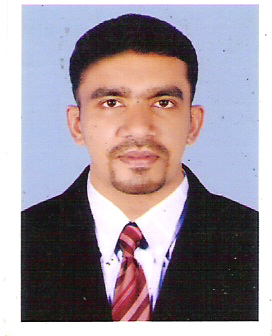 Languages KnownEnglish, Hindi,  MalayalamRead, write and speakComputer knowledge	Microsoft word, Microsoft excel ,Power point		358361@gulfjobseekers.com OBJECTIVE:“To put my knowledge at the cutting age of highly professional    and challenging environment to safeguard the people and  environment, getting affected.”    PROFILE:NEBOSH  IGC 1,2 & 3OHSAS 18001   (Lead Auditor)IOSH   (Managing Safely)Diploma In Industrial Safety EngineeringDiploma in Fire and Safety Engineering7 Years Experience as a H.S.E Officer  in  Qatar & India 
Experience in shut down works  Work Experience:-   Consolidated contractors international    companyHIA JET  A1  SUPPLY – JSP               Project : EPIC for Hamad International Airport  Jet A-1 supply	From : 29 – December 2016  to  17-February 2017	Contractor: CCC – JV/Teyseer Contracting Company  W.L.L	CLIENT: Qatar Petroleum	 Position held- H.S.E OfficerLaffan refinery-2 project (PETRO CHEMICAL REFINERY)              Project: LAFFAN REFINERY-2              From: 03-January-2015 to 28- Dec-2016  	Contractor: C.C.J.V (Chiyoda-CTCI Joint Venture)	Sub contractor: C.C.I.C              CLIENT: Qatar Gas              Position held- H.S.E Officer BARZAN ONSHORE PROJECT              Project: BARZAN ONSHORE PROJECT              From: 29-May-2013 to 02-Jan-2015              Contractor:  J.G.C (Japan Gas Company)              Sub Contractor: C.C.I.C              CLIENT: Ras Gas              Position held - H.S.E OfficerLARSEN&TOURBO LIMITED-E&C DIVISION- MANGALORE             Project: Hydrogen Generation Unit(HGU)-MRPL Phase 3-Mangalore             From: 09-July-2008 to 10-Dec-2011             CLIENT: L&T              Position held: Safety Officer            DesignationDurationClientShe&s Officer29-dec-2016 to 17-feb-2017qatarpetrolium            DesignationDurationClientShe&s Officer03-JAN-2015 to 28-DEC-2016Qatar gas and CCJV        DesignationDurationClient        She&s Officer29-may-2013 to 02-JAN 2015ras gas and jgc                    DesignationDurationClientSafety Officer              09-JULY-2008 to 10-DEC-2011L&T